Name_______________________________________________Date_____________________Period_________________Teacher____________________Human Environment Interactions of Europe	Directions: Using the website, or the readings, fill in the graphic organizer below. 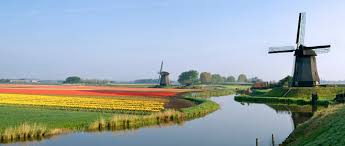 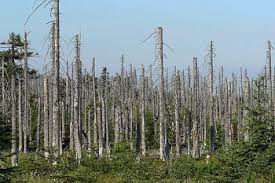 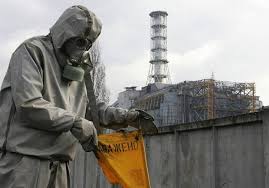 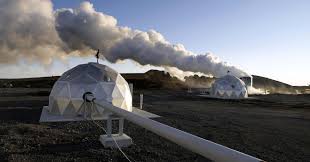 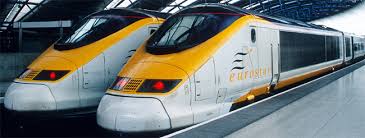 